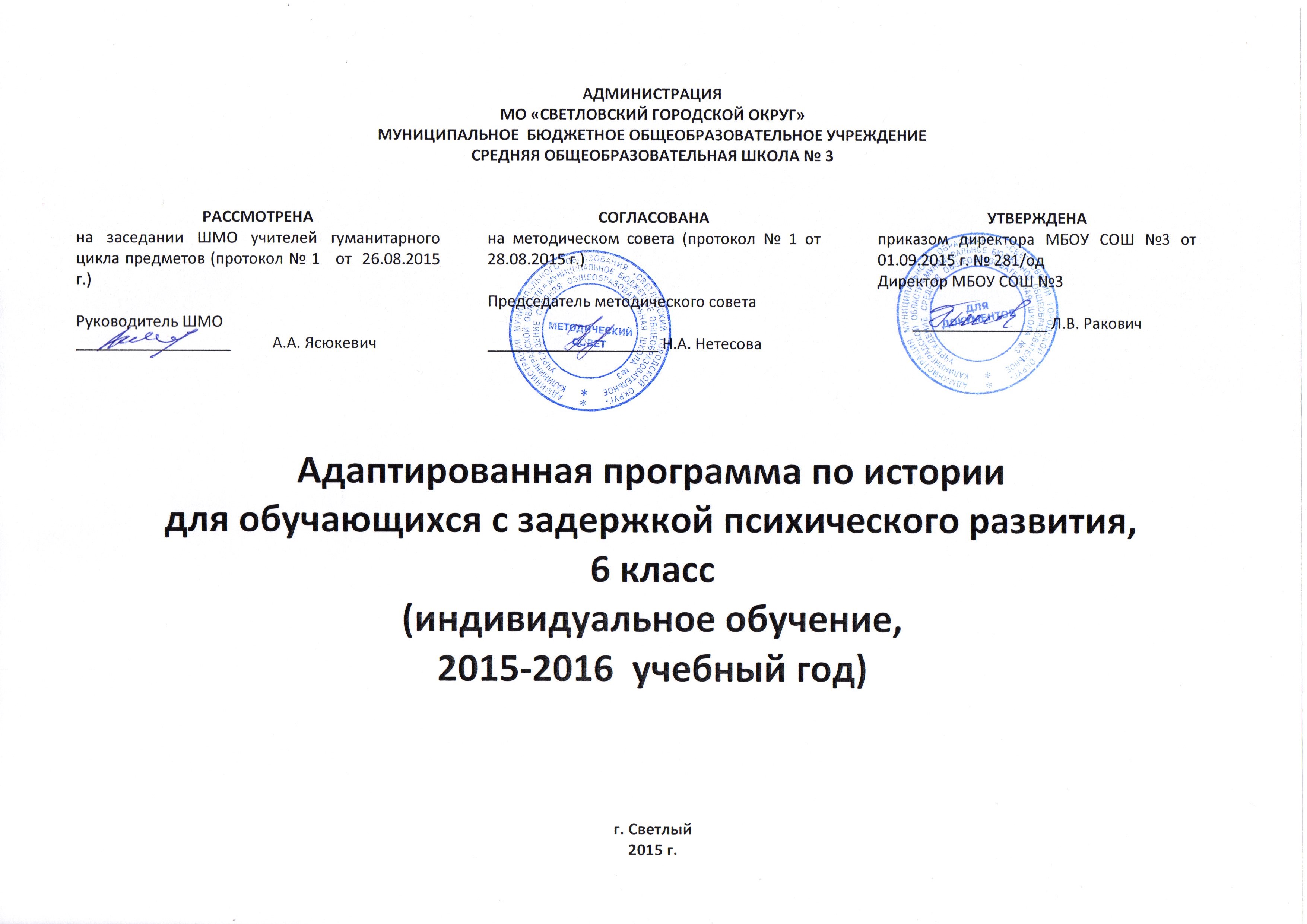 Пояснительная запискаНастоящая рабочая программа по истории России и всеобщей истории разра6отана на основе Государственного образовательного стандарта, Примерной программы основного общего образования по истории, авторской программы А. А. Данилова, Л. Г. Косулиной «История России с древнейших времен  до конца16 века». М. «Просвещение», 2009 года и авторской программы Л. Н. Алексашкиной «Всеобщая история».  Соответствует Федеральному компоненту Государственного стандарта образования. Программа рассчитана на 35 часов в год, 1 час в неделю.Специфика предмета в данном классе предусматривает приоритетное изучение всеобщей 30 часов, а истории России  в количестве 40 часов.Основные цели курса:•    сформировать у учащихся целостное представление об истории Средних веков, как закономерном и необходимом периоде всемирной истории;•  осветить экономическое, социальное, политическое и культурное развитие основных регионов Европы и мира, показать их общие черты и различия;•  охарактеризовать наиболее яркие личности средневековья, их роль в истории и культуре;•   показать возникновение и развитие идей и институтов, вошедших в жизнь современного человека и гражданина (монархия, республика, законы, нормы морали); уделить при этом особое внимание истории мировой религии - христианства и ислама.В ходе изучения курса имеется возможность вести работу по формированию у учащихся:•  умения связно пересказать текст учебника, отделяя главное от второстепенного;•  умения анализировать материал, определять предпосылки, сущность и последствия исторических явлений и событий;задачи обучения: развитие ребенка как компетентной личности путем включения его в различные виды человеческой деятельности.Основные типы занятий: лекции, беседы, комбинированные уроки.Типы контроля: тесты, устный опрос, контрольные работы.Знания и умения, которыми должны овладеть учащиеся при изучении истории в 6 классе.Знать / понимать: даты основных событий, термины и понятия значительных процессов и основных событий, их участников, результаты и итоги событий отечественной истории в период средневековья; важнейшие достижения культуры и системы ценностей России и стран Европы в период средневековья; изученные виды исторических источников.Уметь: сравнивать исторические явления и события, объяснять смысл, значение важнейших исторических понятий, уметь дискуссировать.Анализировать исторический источник, самостоятельно давать оценку историческим явлениям, высказывать собственное суждение, читать историческую карту.Группировать (классифицировать) исторические события и явления по указанному признаку.  Высказывать собственные суждения об историческом наследии народов России; использование знаний об историческом пути и традициях народов России в общении с людьми другой культуры, национальной и религиозной принадлежности.			Учебная и методическая литература:А) для учителяКалендарно-тематический план для 6 классов по истории России ориентирован на использование учебника: - «История России с древнейших времен до конца 16 века» А. А. Данилова, Л. Г. Косулиной, с –Москва, Просвещение. 2011г.- «История средних времен» Е. В. Агибалова, Г. М. Донской, Москва, Просвещение, 2008г.- Смирнов, С. Г. Задачник по истории России: уч. пособие для средней школы. – 2-е изд., перераб. / С. Г. Смирнов. – М.: МИРОС, 1995; до конца XVIII в.: хрестоматия / А. В. Шестаков, 1989; - Епифанов, П. П. Хрестоматия по России с древнейших времен до XVIII в. / П. П. Епифанов, О. П. Епифанова. – М.: Просвещение, 1989;Для учащихся: - Данилов, А. А. История России с древнейших времен до конца 16 века: рабочая тетрадь / А. А. Данилов, Л. Г. Косулина. – М.: Просвещение, 2008. - «История России с древнейших времен до конца 16 века» А. А. Данилова, Л. Г. Косулиной, с –Москва, Просвещение. 2011г.- Крючкова Е. А. Рабочая тетрадь к учебнику Е. В. Агибаловой и Г. М. Донского «История средних веков»,-М.,Просвещенне 2011- Агибалова Е. В. Донской Г.М. История средних веков: учебник для 6 классов. М.: Просвещение. 2008.     Для информационно-компьютерной поддержки учебного процесса предполагается использование следующих программно-педагогических средств, реализуемых с помощью компьютера: CD-проекты «Мировая историческая энциклопедия»; «История  России с древнейших времен до конца 16 века», видеофильмы; Интернет-ресурсы.СОДЕРЖАНИЕ ИЗУЧАЕМОГО КУРСА ВСЕОБЩАЯ ИСТОРИЯ. ИСТОРИЯ СРЕДНИХ ВЕКОВ.Введение. Понятие «средние века». Хронологические рамки средневековья.ЗАПАДНАЯ И ЦЕНТРАЛЬНАЯ ЕВРОПА В 5-11ВВ.        Великое переселение народов. Кельты, германцы, славяне. Падение Западной Римской империи. Образование варварских королевств. Гунны.       Франкское государство. Франки (расселение, занятия, хозяйственное и общественное устройство). Появление государства. Феодалы и крестьяне. Карл Великий. Франкская империя. Распад государства Каролингов.       Образование государства во Франции, Германии, Италии. Англия в раннее средневековье; англосаксы и нормандское завоевание.       Ранние славянские государства. Просветители славян - Кирилл и Мефодий.       Складывание феодальных отношений в странах Европы. Аграрное производство. Сеньоры и вассалы. Феодальная лестница.       Христианская церковь в раннее средневековье. Организация церкви. Монастыри и монахи. Христианизация Европы. Папское государство. Папы и императоры.ВИЗАНТИЙСКАЯ ИМПЕРИЯ В 4-11ВВ.     Территория, хозяйство, государственное устройство империи. Византийские императоры. Культура Византии. Вторжения славян и арабов.АРАБЫ В 6-11 ВВ.        Расселение, занятия арабских племен. Мухаммед и рождение ислама. Завоевания арабов в Азии, Северной Африке, Европе. Распространение ислама. Культура арабов.СРЕДНЕВЕКОВОЕ ЕВРОПЕЙСКОЕ ОБЩЕСТВО.       Знать и рыцарство. Феодальное землевладение. Европейское рыцарство (образ жизни и правила поведения). Феодальная знать.Крестьянство. Жизнь, быт, труд крестьян. Крестьянское хозяйство. Феодальная зависимость и повинности. Крестьянская община.       Средневековый город. Возникновение городов. Города-центры, ремесла. Торговли. Культуры. Цехи и гильдии. Городские сословия. Городское управление. Жизнь и быт горожан. Средневековые города-республики.       Церковь и духовенство. Разделение христианства на католицизм и православие. Светские правители и церковь. Крестовые походы. Ереси и преследование еретиков.ГОСУДАРСТВА ЕВРОПЫ В 12-15 ВВ.       Франция. Усиление королевской власти. Сословно-представительная монархия; Генеральные штаты. Образование централизованного государства.        Англия. Генрих 2 и его реформы. Великая хартия вольностей. Парламент. Сословная монархия. Экономическое и социальное развитие страны.       Столетняя война. Причины и итоги. Жанна д,Арк. Обострение социальных противоречий в 14 в. Жакерия. Восстание Уота Тайлера.       Германские государства в 12-15 вв. Территориальные княжества. Натиск на Восток. Союзы городов. Образование централизованных государств на Пиренейском полуострове. Реконкиста. Сословные монархии. Объединение Кастилии и Арагона.      Гуситское движение в Чехии. Ян Гус. Гуситские войны, их значение.      Византийская империя и славянские государства в 12-15 вв. Византия и южнославянские государства (Болгария, Сербия). Турки-османы и их завоевания на Балканах. Падение Византии.КУЛЬТУРА СТРАН ЕВРОПЫ В 11-15 ВВ.         Представления средневекового человека о мире. Место религии в жизни человека и общества. Сословный характер культуры. Быт и праздники.        Наука и образование. Появление университетов. Церковные школы. Развитие знаний и церковь.       Средневековый эпос. Рыцарская литература. Городской и крестьянский фольклор. Романский и готический стили в художественной культуре (архитектура, скульптура, живопись).       Развитие науки и техники. Начало книгопечатания в Европе. Раннее Возрождение(крупнейшие представители и произведения). Гуманизм.ВОСТОК В СРЕДНИЕ ВЕКА.      Османская империя. Завоевания турок-османов. Образование империи. Управление империей. Положение покоренных народов. Китай, император и подданные. Китай под властью монголов. Борьба против завоевателей.Индия, индийские княжества. Вторжение мусульман. Делийский султанат.Культура народов Востока. Культура правителей и культура подданных. Традиционные искусства и ремесла. Архитектура, литература (поэзия).ДОКОЛУМБОВА АМЕРИКА.Народы Америки. Государства. Культура.Средние века в истории. Народы и государства на исторической карте. Достижения производства и техники. Культурное наследие. ИСТОРИЯ РОССИИ С ДРЕВНОСТИ ДО КОНЦА 16 В.Введение. Что изучает история Отечества. История России - часть всемирной истории. История региона - часть истории России. Исторические источники о прошлом нашей Родины.ВОСТОЧНЫЕ СЛАВЯНЕ.Восточные славяне и их соседи. Древние люди на территории нашей страны. Влияние географического положения и природных условий на занятия и образ жизни людей. Происхождение восточных славян. Крупнейшие племенные союзы и их расселение. Занятия, быт. Нравы, верования восточных славян. Родоплеменные отношения. Взаимоотношения восточных славян с соседними племенами и государствами.Основные понятия темы: - присваивающее и производящее хозяйство, - пашенное земледелие, - родоплеменная организация,- союз племен, -  община, - вече, - дань, - народное ополчение, - язычество.Русь в 9-первой половине 12 вЕКА.Формирование Древнерусского государства. Предпосылки и причины образования государства у восточных славян. Совершенствование приемов земледелия, развитие ремесла и торговли, появление городов. Племенные княжения. Варяги. Два центра восточнославянской государственности-Новгород и Киев. Образование Древнерусского государства со столицей в Киеве. Норманнский вопрос в исторической литературе.Первые русские князья. Характер древнерусской державы. Князь и его дружина. Полюдье. Деятельность Олега, Игоря, Ольги по укреплению внутреннего и международного положения Древнерусского государства. Походы Святослава.Князь Владимир. Крещение Руси. Борьба за киевский престол. Начало правления князя Владимира. Причины принятия христианства. Крещение Руси. Значение принятия христианства.Расцвет Древнерусского государства при Ярославле Мудром. Борьба за власть сыновей Владимира. Князь Ярослав. Внутренняя политика Ярослава. Основные социальные слои древнерусского общества. Зависимые категории населения. Политический строй Древнерусского государства. Укрепление княжеской власти. Военная организация. Вечевая организация. Система местного управления. Внешняя политика Ярослава Мудрого.Древнерусское государство при сыновьях и внуках Ярослава Мудрого. Правление Ярославичей. Половецкая угроза. Междукняжеские усобицы. Любечский съезд князей. Князь Владимир Мономах. Правление Владимира Мономаха в Киеве. «Устав» Владимира Мономаха.Культура Древней Руси. Истоки и особенности развития древнерусской культуры. Христианские основы древнерусского искусства. Устное народное творчество. Возникновение письменности. Начало летописания. Нестор. Просвещение. Литература. Деревянное и каменное зодчество, скульптура, живопись, прикладное искусство. Комплексный характер художественного оформления архитектурных сооружений(мозаика и фрески, иконы, книги, прикладное искусство). Ценностные ориентации древнерусского общества. Значение древнерусской культуры в развитии европейской культуры.Быт и нравы Древней Руси. Формирование древнерусской народности. Образ жизни князей и бояр. Древнерусские города. Быт и образ жизни горожан. Русские воины. Быт и образ жизни земледельческого населения.Основные понятия темы: - государство, - княжеская власть, - дружина, - бояре, - полюдье, - православие, - митрополит, - монахи, - монастыри, - вотчина, - смерд,  - закуп, - рядович, - холоп, - «Русская Правда», - усобица, - летопись, - былина, - патриотизм.РУСЬ ВО ВТОРОЙ ПОЛОВИНЕ 12-13 ВВ.Раздробление Древнерусского государства. Социально-политические и экономические причины раздробления. Русь и Степь. Упадок Киева. Образование самостоятельных княжеств и земель. Характер политической власти в период раздробленности. Междукняжеские отношения и междоусобные войны. Идея единства Руси. Последствия раздробления Древнерусского государства.Владимиро-суздальское княжество. Освоение Северо-Восточной Руси. Характер княжеской власти в северо-восточных землях князь Юрий Долгорукий. Борьба за Киев. Внутренняя и внешняя политика владимиро-суздальских князей. Владимиро-Суздальское княжество.Великий Новгород. Территория, природные и хозяйственные особенности Северо-Западной Руси. Особенности социальной структуры и политического устройства Новгородской земли.Галицко-Волынская земля. Особенности географического положения. Занятие населения. Рост вотчинной собственности на землю. Объединение Волыни и Галича. Взаимоотношения между боярами и князем. Даниил Галицкий.Монгольское нашествие на Русь создание державы Чингисхана. Монгольские завоевания в Азии. Сражение на реке Калке. Вторжение в Рязанскую землю. Героическая оборона Рязани. Евпатий Коловрат. Героическая оборона Москвы. Разгром Владимирского княжества. Поход на Новгород. Героическая оборона Торжка и Козельска. Нашествие на Юго-Западную Русь и Центральную Европу. Героическая оборона русского народа против завоевателей и её историческое значение.Борьба русских земель с западными завоевателями. Походы шведов на Русь. Завоевание крестоносцами Прибалтики. Ливонский и Тевтонский ордены. Князь Александр Ярославич. Невская битва. Ледовое побоище. Значание победы над крестоносцами.Русь и Орда. Образование Золотой Орды. Политическая зависимость русских земель от Орды. Повинности русского населения. Борьба русского народа против ордынского владычества. Русская православная церковь в период ордынского владычества. Последствия ордынского владычества.Русь и Литва. Формирование Литовско-Русского государства. Присоединение западных русских земель к Великому княжеству Литовскому. Характер Литовско-Русского государства. Конфессиональная политика литовских князей. Значение присоединения русских земель к Литве.Основные понятия темы: -удел, - посадник, - ордынское владычество, - ордынский выход, ярлык.ОБРАЗОВАНИЕ ЕДИНОГО РУССКОГО ГОСУДАРСТВА.Усиление Московского княжества в Северо-Восточной Руси. Москва-центр борьбы с ордынским владычеством. Социально-экономическое развитие Северо-Восточной Руси. Политическое устройство Северо-Восточной Руси. Причины и предпосылки объединения русских земель. Москва и Тверью борьба за великое  княжение. Правление Ивана Калиты. Причины возвышения Москвы. Княжеская власть и церковь. Митрополит Алексий. Сергий Радонежский. Взаимоотношения Москвы с Золотой Ордой и Литвой. Дмитрий Донской. Куликовская битва и ее историческое значение. Поход на Русь хана Тохтамыша.Московское княжество и его соседи в конце 14-середине 15 в. Василий I. Московская усобица, ее значение для процесса объединения русских земель. Распад Золотой Орды. Союз Литвы и Польши. Образование русской, белорусской и украинской народностей.Создание единого русского государства. Конец ордынского владычества. Иван III. Присоединение Новгорода к Москве. Ликвидация ордынского владычества. Присоединение Твери. Борьба за возвращение западных русских земель. Василий III. Завершение политического объединения русских земель и создание единого государства. Изменения в политическом строе и управлении. Усиление великокняжеской власти. Местничество. Система кормлений. Преобразования в войске. Зарождение поместной системы. Вотчинное и церковное землевладение. Судебник 1497г. Ограничение свободы крестьян. Зарождение феодально-крепостнической системы.Церковь и государство. Становление русской автокефальной церкви. Взаимоотношения церкви и великокняжеской власти. Ереси. Нестяжатели и иосифляне. Теория «Москва-третий Рим».Культура и быт в 14-начале 16 в. исторические условия, особенности основные тенденции развития русской культуры в 14-начале 16в. культурный взлет Руси после Куликовской битвы. Москва-центр складывающейся великорусской народности. Отражение в литературе политических тенденций. «Сказание о князьях Владимирских». Исторические повести. Памятники куликовского цикла. «Задонщина». «Сказание о Мамаевом побоище». Житийная литература. «Хождение...» Афанасия Никитина. Главные сооружения Московского Кремля. Феофан Грек. Национальная школа живописи. Андрей Рублев.Основные социальные слои Российского государства в 14-начале 16 в. «Знатные люди» Российского государства.  Хозяйство и быт русских землевладельцев. Быт русского крестьянина. Образ жизни тяглого населения русских городов.Основные понятия темы: - боярская дума, - самодержавие, - Судебник, - местничество, - кормление, - поместье, - помещик, - служилые люди, - феодально-крепостническая система, - Юрьев день, - пожилое, - крестьяне владельческие, черносошные, дворцовые, - тягло, - уния, - народность, - ересь.МОСКОВСКОЕ ГОСУДАРСТВО В 16 В.       Начало правления Ивана IV. Реформы Избранной рады 50-х гг. ХVIв. социально-экономические и политические итоги развития Русского государства в начале ХVIв. ослабление центральной власти. Боярское правление. Венчание Ивана IV на царство. Восстание 1547г. Избранная рада. А. Адашев. Сильвестр. Начало Земских соборов. Судебник 1550 г. Реформы центрального и местного управления. Стоглавый собор. Военные реформы.      Внешняя политика Ивана  IV. Внешнеполитические успехи России в 50-е г. Присоединение Казанского и Астраханского ханств. Оборона южных рубежей. Причины Ливонской войны. Ход военных действий. Итоги Ливонской войны. Борьба с набегами крымского хана.Сибирское ханство и его взаимоотношения с Россией. Поход Ермака. Покорение Западной Сибири.Опричнина. Обострение внутриполитической борьбы в 60-е г. Падение Избранной рады. Смена внутриполитического курса. Сущность и цели опричной политики. Опричный террор. Позиция православной церкви. Ликвидация последних уделов. Поход Ивана IV на Новгород. Итоги опричной политики. Социальные и экономические последствия опричнины и Ливонской войны.Культура и быт вХVIвеке. Просвещение. Развитие научных знаний. Начало книгопечатания. Иван Федоров. Публицистика. Четьи-Минеи. Исторические повести. Житийная литература. Строительство шатровых храмов. Оборонное зодчество. Живопись. Дионосий. Произведения декоративно-прикладного искусства быт и нравы. «Домострой».Основные понятия темы: - централизованное государство, – сословно-представительная монархия, - реформа, - приказная система,                 - Земский собор, - дворяне, - казачество, - стрелецкое войско, - опричнина, - заповедные лета, - церковный собор.Общее и особенное в развитии средневековой Руси и стран Центральной и Западной Европы.В календарно-тематическом и поурочно-тематическом  планировании допускается изменение порядка изучения тем, сроков прохождения тем при условии непредвиденных обстоятельств  (болезнь учителя, болезнь учащихся, курсовая переподготовка учителя, карантин, стихийные бедствия и т. д).Домашнее задание является примерным и может быть изменено в зависимости от уровня подготовки класса и усвоение материала. Резерв времени используется по усмотрению учителя.ОБЩАЯ ИНФОРМАЦИЯКалендарно-тематическое планированиеКалендарно-тематическое планирование.  Всеобщая история (30 ч)ПредметисторияКлассы6 «А»УчительЯсюкевич А.АКоличество часов в год35            из них:контрольных работ5ПрограммаАвторская программа А. А. Данилов, Л. Г. Косулина «История России с древнейших времен  до конца16 века». М. «Просвещение», 2009 годаавторская программа Л. Н. Алексашкиной «Всеобщая история».   Учебный комплекс для учащихся:                                учебник- Агибалова Е. В. Донской Г.М. История средних веков: учебник для 6 классов. М.: «Просвещение». 2008. - Данилов А.А., Косулина Л.Г. «История России с древнейших времен до конца 16 века» М.: «Просвещение». 2011г.- Крючкова Е. А. Рабочая тетрадь к учебнику Е. В. Агибаловой и Г. М. Донского «История средних веков». М.: «Просвещение», 2011- Данилов, А. А. История России с древнейших времен до конца 16 века: рабочая тетрадь / А. А. Данилов, Л. Г. Косулина. – М.: Просвещение, 2008.Дополнительная литератураА) для учителяКалендарно-тематический план для 6 классов по истории России ориентирован на использование учебника: - «История России с древнейших времен до конца 16 века» А. А. Данилова, Л. Г. Косулиной, Москва, Просвещение. 2011г.- «История средних времен» Е. В. Агибалова, Г. М. Донской, Москва, Просвещение, 2008г.- Смирнов, С. Г. Задачник по истории России: уч. пособие для средней школы. – 2-е изд., перераб. / С. Г. Смирнов. – М.: МИРОС, 1995; до конца XVIII в.: хрестоматия / А. В. Шестаков, 1989; - Епифанов, П. П. Хрестоматия по России с древнейших времен до XVIII в. / П. П. Епифанов, О. П. Епифанова. – М.: Просвещение, 1989;Электронные источники информации «Мировая историческая энциклопедия».Интернет ресурсыhttp://mathgia.ru:8080/or/gia12/Main.htmlhttp://www.nsportal.ru/http://www.openclass.ru/  Нормативные документыЗакон «Об образовании»Приказ Минобразования России от 05.03.2004. №1089 «Об утверждении федерального компонента государственных образовательных стандартов начального общего, основного общего и среднего (полного) общего образования»Письмо Минобразования России от 20.02.2004. №03-51-10/14-03 « О введении федерального компонента государственных образовательных стандартов начального общего, основного общего и среднего (полного) общего образованияПриказ Минобразования России от 09.03.2004. № 1312 « Об утверждении федерального базисного учебного плана и примерных учебных планов для общеобразовательных учреждений РФ, реализующих программы общего образования» Письмо Минобразования России от 07.07.2005. « О примерных программах по учебным предметам федерального учебного плана»Федеральный компонент государственного стандарта общего образованияПримерные программы по учебным предметам федерального базисного учебного планатемаКоличество часовКонтрольные мероприятиядатаСтановление средневековой Европы 3Контрольная работа№1 «Становление Средневековой Европы»Сентябрь- октябрьВизантийская империя и славяне в 6-11 веках1 Контрольная работа№1 «Становление Средневековой Европы»Сентябрь- октябрьАрабы в 6-11 веках 2Контрольная работа№1 «Становление Средневековой Европы»Сентябрь- октябрьРасцвет средневековья9 Контрольная работа №2 «Европа в 12 – 15 веках».Октябрь - декабрьРусь  Древняя5 Контрольная работа №3 «Киевская Русь в 9-12 веках»Январь - февральПолитическая раздробленность Руси 6Контрольная работа №3 «Киевская Русь в 9-12 веках»Март - апрельВозникновение русского единого государства 9Контрольная работа №4 «Русь Московская»Годовая контрольная работа.МайИтого35 №
урока№
урокаТема уроковТип урокаТип урокаЭлементы содержанияДомашнее заданиеДата проведения11Древние германцы и римская империя. Комбинированный урокКомбинированный урокВеликое переселение народов и образование варварских государств§ 122Королевство франков. Возникновение, расцвет и распад империи Карла Великого. Комбинированный урокКомбинированный урок Характерные черты политического устройства империи Карла Великого.  Управление государством при Хлодвиге и Карле Великом, причины распада империи Карла Великого.§ 2 - 3, задание в рабочей тетради3 3 Складывание феодальных отношений в странах 
Западной ЕвропыКомбинированный урокКомбинированный урокЗанятия и образ жизни разных социальных слоев раннефеодального общества. Феодалы и зависимые крестьяне§ 3, с. 33–37 4 4Византийское 
тысячелетие.Комбинированный урокКомбинированный урок Торговый путь «из варяг в греки», базилика, иконопись, фреска. Юстиниан.  Культура Византии§ 6–7 5 5Арабский халифат. Возникновение ислама.   Комбинированный урокКомбинированный урокТерритория, занятия арабских племен, завоевания арабов в Азии, Северной Африке, Европе. Арабский халифат, халифы. Основные понятия: ислам, халиф, Коран, Мекка, Медина, халифат.§ 9 Рабочая тетрадь для учащихся, с. 28–31, № 3,  6 6Контрольная работа №1 «Становление Средневековой Европы»Контрольная работаКонтрольная работаПроверка знаний учащихся по теме «Становление средневековой  Европы»77  Феодалы и крестьяне.КомбинированныйКомбинированныйРыцарь, турнир, герб, замок, рыцарская культура.  Крестьянская община: ее функции и значение, повинности, быт и культура крестьян§ 11-1288Формирование средневековых городов.КомбинированныйКомбинированныйОтделение ремесла от сельского хозяйства, коммуна, бюргеры, буржуа, городское самоуправление. Борьба городов с сеньорами, социальная структура города, организация управления, облик средневекового §13-14  Рабочая тетрадь для учащихся, с. 44, 
99Католическая церковь: путь к вершине могущества.КомбинированныйКомбинированныйИндульгенция, Католическая церковь, Православная церковь, отлучение от церкви, анафема, хождение в Каноссу.§15 10 10Крестовые походыКомбинированныйКомбинированныйКрестоносцы, духовно-рыцарский орден. Причины крестовых походов, участники крестовых походов, государства крестоносцев на Востоке, значение крестовых походов§ 16 11 11Как происходило объединение ФранцииКомбинированныйКомбинированныйОсновные понятия: Генеральные штаты, сословная монархия. Слабость и сила королевской власти, сословная монархия, возникновение Генеральных штатов, конфликт с папством. Филипп II Август, Филипп IV Красивый. Бонифаций VIII§ 17 12 12Англия: от норманнского завоевания до парламента. КомбинированныйКомбинированныйНорманское завоевание Англии. Реформы Генриха II.  Шериф, «щитовые деньги», суд присяжных, Великая хартия вольностей, парламент.§ 181313Столетняя война. Крестьянские восстания.КомбинированныйКомбинированныйПричины, этапы, ход, итоги войны. Жанна д’Арк. Укрепление королевской власти во Франции.§ 19- 20 рабочая тетрадь 14 14Усиление королевской власти во Франции, 
в Англии.КомбинированныйКомбинированныйЦентрализация, неограниченная власть короля, уния. Завершение объединения Франции, усиление королевской власти в Англии. Война Алой и Белой розы в Англии. Людовик XI, Генрих VII Тюдор§ 21  1515Контрольная работа №2 «Европа в 11 –15 веках».Контрольная работаКонтрольная работаПроверка знаний учащихся по теме «Европа в 11 – 15 веках».ИСТОРИЯ РОССИИ (40 Ч.)ИСТОРИЯ РОССИИ (40 Ч.)ИСТОРИЯ РОССИИ (40 Ч.)ИСТОРИЯ РОССИИ (40 Ч.)ИСТОРИЯ РОССИИ (40 Ч.)ИСТОРИЯ РОССИИ (40 Ч.)ИСТОРИЯ РОССИИ (40 Ч.)ИСТОРИЯ РОССИИ (40 Ч.)1616Восточные славяне. Изучение нового материалаИзучение нового материалаРасселение восточных славян, занятия, образ жизни, верования восточных славян. Славянские союзы племён. Основные понятия: родовая община, племя, производящее хозяйство, язычество § 1  17Формирование Древнерусского государстваКомбинированный.  Государство Русь, варяги, норманнская теория, дань, полюдье, печенеги. Причины образования государства, образование двух политических центров Руси: Новгород и Киев, путь «изваряг в греки», объединение Олегом двух русских государственных центров, управление в Древнерусском государствеГосударство Русь, варяги, норманнская теория, дань, полюдье, печенеги. Причины образования государства, образование двух политических центров Руси: Новгород и Киев, путь «изваряг в греки», объединение Олегом двух русских государственных центров, управление в Древнерусском государстве § 3–4 Рабочая тетрадь  по истории 18Первые русские князья. КомбинированныйОсновные понятия: полюдье, погосты, уроки, Крещение, христианство. Русская Православная церковь. Походы Олега на Византию, реформа Ольги, походы Святослава, реформы князя Владимира, крещение Руси. Его значение. Исторические личности: князь Олег, княгиня Ольга, князь Святослав, князь Владимир.Основные понятия: полюдье, погосты, уроки, Крещение, христианство. Русская Православная церковь. Походы Олега на Византию, реформа Ольги, походы Святослава, реформы князя Владимира, крещение Руси. Его значение. Исторические личности: князь Олег, княгиня Ольга, князь Святослав, князь Владимир.§ 4–5 Рабочая тетрадь по истории России, с. 10–12.   19Расцвет древнерусского государства при Ярославе Мудром.КомбинированныйПонятия: посадник, наместник, династический брак, феодальные владения, древнерусская народность. Усобица сыновей Святослава, внешняя и внутренняя политика Ярослава МудрогоПонятия: посадник, наместник, династический брак, феодальные владения, древнерусская народность. Усобица сыновей Святослава, внешняя и внутренняя политика Ярослава Мудрого§ 5–6 Рабочая тетрадь  по истории России, 
с. 12–14, 15–18.   20Культура Древней РусиКомбинированныйПонятия: миниатюра, патриотизм, житие, фреска, мозаика. Особенности древнерусской культуры, устное народное творчество, письменность, литература, художественное ремесло, зодчество.Понятия: миниатюра, патриотизм, житие, фреска, мозаика. Особенности древнерусской культуры, устное народное творчество, письменность, литература, художественное ремесло, зодчество.§ 7. Рабочая тетрадь  по истории России, 
    21Начало периода раздробленности РусиИзучение нового материала Экономические, социальные, политические причины распада, положительные и отрицательные последствия периода раздробленности, образования самостоятельных княжеств и земель. Владимир Мономах. Понятие: феодальная раздробленность. Экономические, социальные, политические причины распада, положительные и отрицательные последствия периода раздробленности, образования самостоятельных княжеств и земель. Владимир Мономах. Понятие: феодальная раздробленность.§9, задания в рабочей тетради   22Главные политические центры Руси. КомбинированныйГалицко-Волынское и Владимиро-Суздальское княжества. Новгородская земля: особенности экономического и политического развития. Аристократическая республика. Основание Москвы. Понятия: дворянство, аристократическая республика, посадник, тысяцкийГалицко-Волынское и Владимиро-Суздальское княжества. Новгородская земля: особенности экономического и политического развития. Аристократическая республика. Основание Москвы. Понятия: дворянство, аристократическая республика, посадник, тысяцкий§ 10–11. Задания в рабочей тетради   23Монголо-татарское нашествие на РусьКомбинированныйТерритория расселения, хозяйство, военная организация монголо-татар. Завоевательные походы. Нашествие хана Батыя. Оборона русских городов. Зависимость Руси от Золотой Орды. Основные понятия: Орда, иго, дань, баскаки, тумен, ордынский выходТерритория расселения, хозяйство, военная организация монголо-татар. Завоевательные походы. Нашествие хана Батыя. Оборона русских городов. Зависимость Руси от Золотой Орды. Основные понятия: Орда, иго, дань, баскаки, тумен, ордынский выход§ 12, Рабочая тетрадь по истории России, с. 33–37   24Борьба Руси с западными завоевателями.КомбинированныйЗавоевания крестоносцев в Прибалтике. Образование немецких орденов и Литовского княжества. Невская битва. Ледовое побоище. Причины успешного отражения западной агрессии. Понятия: крестоносцы. Духовно-рыцарский орден. Личность князя Александра Невского.Завоевания крестоносцев в Прибалтике. Образование немецких орденов и Литовского княжества. Невская битва. Ледовое побоище. Причины успешного отражения западной агрессии. Понятия: крестоносцы. Духовно-рыцарский орден. Личность князя Александра Невского.§ 13–14 Рабочая тетрадь по истории России, с. 38–40.   25Культура русских земель в XII–XIII веках. КомбинированныйПонятия: архитектурный ансамбль, аскетизм, канон, уникальный. Особенности русской культуры. Накопление научных знаний. «Слово о полку Игореве»Понятия: архитектурный ансамбль, аскетизм, канон, уникальный. Особенности русской культуры. Накопление научных знаний. «Слово о полку Игореве»§ 16    26Контрольная работа№3 «Киевская Русь в 9 – 12 веках»Контрольная работаПроверка знаний учащихся по теме «Политическая раздробленность Руси».  Материалы главы IIПроверка знаний учащихся по теме «Политическая раздробленность Руси».  Материалы главы II   27 Усиление Московского княжества. КомбинированныйОсобенности Владимиро-Суздальского княжества. Борьба за первенство Москвы и Твери. Иван Калита. Начало объединения земель вокруг Москвы.Особенности Владимиро-Суздальского княжества. Борьба за первенство Москвы и Твери. Иван Калита. Начало объединения земель вокруг Москвы.§ 18   28Куликовская битва. КомбинированныйНачало открытой борьбы с Золотой Ордой. Причины победы русских войск. Значение Куликовской битвы. Дмитрий Донской.Начало открытой борьбы с Золотой Ордой. Причины победы русских войск. Значение Куликовской битвы. Дмитрий Донской.§ 20   29Московское государство в конце XV – начале XVI века. КомбинированныйПонятия: Боярская дума, кормление, местничество, налоги, пожилое, поместье, помещик. Юрьев день. Становление централизованного государства и самодержавной власти. Поместная система и служилые сословия. Начало закрепощения крестьян. Судебник 1497 г.Понятия: Боярская дума, кормление, местничество, налоги, пожилое, поместье, помещик. Юрьев день. Становление централизованного государства и самодержавной власти. Поместная система и служилые сословия. Начало закрепощения крестьян. Судебник 1497 г.§21 Рабочая тетрадь  по истории России, с. 64–67   30Церковь и государство в конце XV – начале XVI века. КомбинированныйПонятия: благотворительность, дьякон, нестяжатели и иосифляне, ересь. Распространение монастырей. Попытка создания унии Католической и Православной церквей. Взаимоотношения Церкви и великих князей. Церковь и ереси. Понятия: благотворительность, дьякон, нестяжатели и иосифляне, ересь. Распространение монастырей. Попытка создания унии Католической и Православной церквей. Взаимоотношения Церкви и великих князей. Церковь и ереси. § 22, повторить § 17 - 21   31Правления Ивана Грозного,  реформы Избранной рады. ОпричнинаИзучение нового материала Боярское правление,  дворяне,  дети боярские.  Земский собор, приказы, централизованное государство, венчание на царство, первые реформы, закрепощение крестьян, крепостное право. Причины появления опричнины, ее сущность Митрополит Филипп. Опричнина в ряду аналогичных событий в других странах Европы XVI века Боярское правление,  дворяне,  дети боярские.  Земский собор, приказы, централизованное государство, венчание на царство, первые реформы, закрепощение крестьян, крепостное право. Причины появления опричнины, ее сущность Митрополит Филипп. Опричнина в ряду аналогичных событий в других странах Европы XVI века§ 23 Рабочая тетрадь по истории России, с. 70–74.   32Внешняя политика Ивана Грозного.КомбинированныйПрисоединение Казанского и Астраханского ханств, строительство засечных черт, оборона России от набегов со стороны Крымского ханства. Начало освоения Сибири.Присоединение Казанского и Астраханского ханств, строительство засечных черт, оборона России от набегов со стороны Крымского ханства. Начало освоения Сибири.§ 24   33Ливонская войнаКомбинированныйЛивонская война: причины, военные действия, итоги. Причины успехов внешней политики на востоке и поражения на западе.Ливонская война: причины, военные действия, итоги. Причины успехов внешней политики на востоке и поражения на западе.§ 24   34Контрольная работа №4 «Московская Русь»КомбинированныйПроверка знаний учащихся по теме «Царствование Ивана Грозного» Материалы главы III.Проверка знаний учащихся по теме «Царствование Ивана Грозного» Материалы главы III.   35 Годовая контрольная работаКонтрольная работа